Diagnostic yield of routine biopsies in Paediatric Gastrointestinal Endoscopy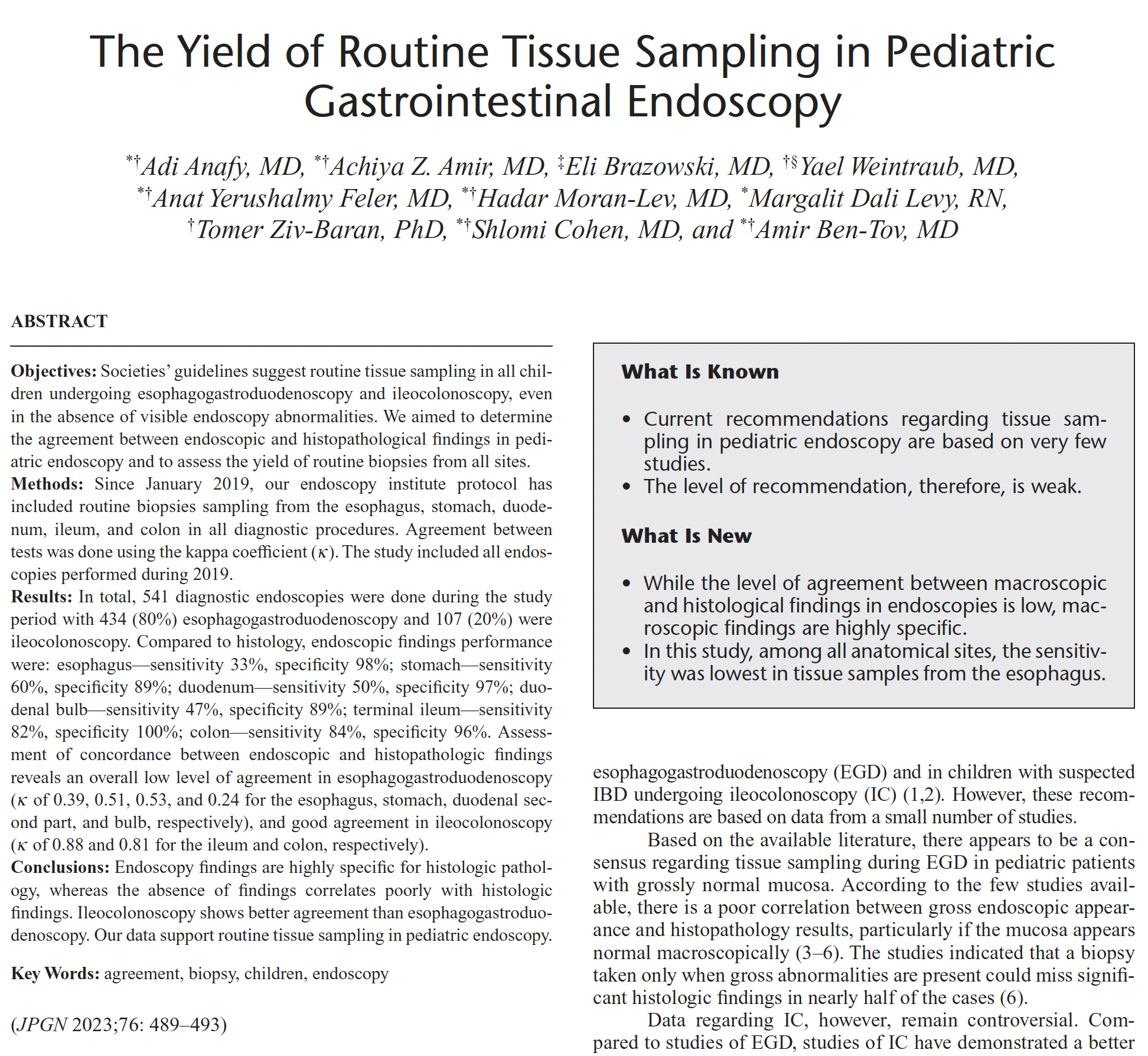 Full text link